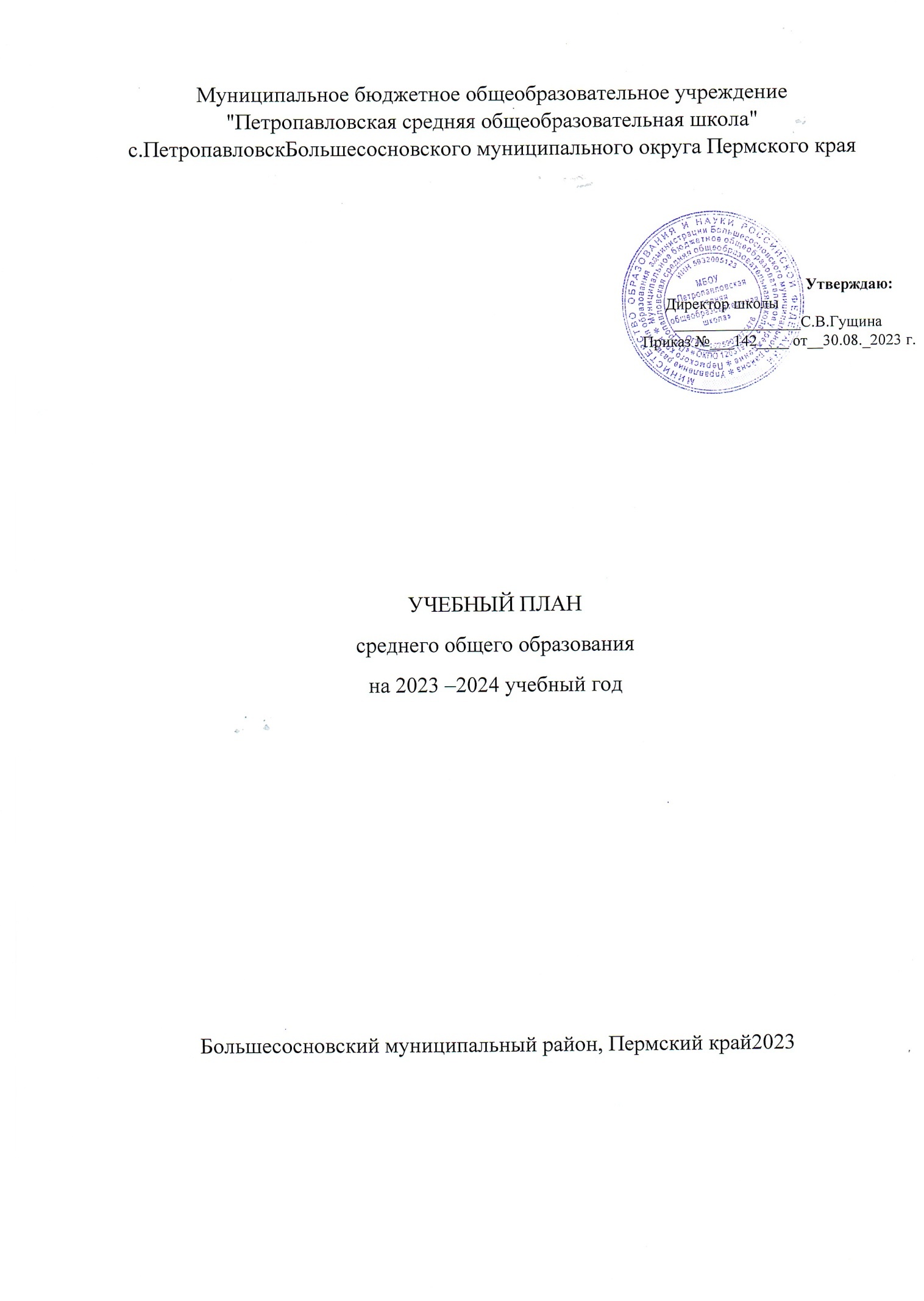 Муниципальное бюджетное общеобразовательное учреждение "Петропавловская средняя общеобразовательная школа"с.ПетропавловскБольшесосновского муниципального округа Пермского края Утверждаю:                                                                                                                     Директор школы________________С.В.Гущина    Приказ №___142____ от__30.08._2023 г.УЧЕБНЫЙ ПЛАНсреднего общего образованияна 2023 –2024 учебный годБольшесосновский муниципальный район, Пермский край2023ПОЯСНИТЕЛЬНАЯ ЗАПИСКАУчебный план среднего общего образования муниципальное бюджетное общеобразовательное учреждение "Петропавловская средняя общеобразовательная школа"(далее - учебный план) для 10-11 классов, реализующихосновную образовательную программу среднего общего образования, соответствующую ФГОС СОО (Приказ Министерства просвещения Российской Федерации от 12.08.2022 № 732 «О внесении изменений в федеральный государственный образовательный стандарт среднего общего образования»), фиксирует общий объём нагрузки, максимальный объём аудиторной нагрузки обучающихся, состав и структуру предметных областей, распределяет учебное время, отводимое на их освоение по классам и учебным предметам.Учебный план является частью образовательной программы муниципальное бюджетное общеобразовательное учреждение "Петропавловская средняя общеобразовательная школа", разработанной в соответствии с ФГОС среднего общего образования, с учетом Федеральной образовательной программой среднего общего образования, и обеспечивает выполнение санитарно-эпидемиологических требований СП 2.4.3648-20 и гигиенических нормативов и требований СанПиН 1.2.3685-21.Учебный год в муниципальном  бюджетном общеобразовательном учреждениеи "Петропавловская средняя общеобразовательная школа"начинается 01.09.2023и заканчивается 31.05.2024. Продолжительность учебного года в 10-11 классах составляет 34 учебные недели. Учебные занятия для учащихся 10-11 классов проводятся по5-ти дневной учебной неделе.Максимальный объем аудиторной нагрузки обучающихся в неделю составляет в  10 классе – 34 часа, в  11 классе – 34 часа..Учебный план состоит из двух частей — обязательной части и части, формируемой участниками образовательных отношений. Обязательная часть учебного плана определяет состав учебных предметов обязательных предметных областей.Часть учебного плана, формируемая участниками образовательных отношений, обеспечивает реализацию индивидуальных потребностей обучающихся. Время, отводимое на данную часть учебного плана внутри максимально допустимой недельной нагрузки обучающихся, может быть использовано: на проведение учебных занятий, обеспечивающих различные интересы обучающихсяВ муниципальное бюджетное общеобразовательное учреждение "Петропавловская средняя общеобразовательная школа"языком обучения является Русский язык.При изучении предметов осуществляется деление учащихся на подгруппы.Промежуточная аттестация–процедура, проводимая с целью оценки качества освоения обучающимися части содержания(полугодовое оценивание) или всего объема учебной дисциплины за учебный год (годовое оценивание).Промежуточная/годовая аттестация обучающихся за полугодие осуществляется в соответствии с календарным учебным графиком.Все предметы обязательной части учебного плана оцениваются по полугодиям. Предметы из части, формируемой участниками образовательных отношений, являются безотметочными и оцениваются «зачет» или «незачет» по итогам четверти. Промежуточная аттестация проходит на последней учебной неделе четверти.Формы и порядок проведения промежуточной аттестации определяются «Положением о формах, периодичности и порядке
текущего контроля успеваемости и промежуточной аттестации обучающихся муниципального  бюджетного общеобразовательного учреждения"Петропавловская средняя общеобразовательная школа".Освоение основной образовательной программы среднего общего образования завершается итоговой аттестацией.Нормативный срок освоения основной образовательной программы среднего общего образования составляет 2года.УЧЕБНЫЙ ПЛАНПлан внеурочной деятельности (недельный)муниципальное бюджетное общеобразовательное учреждение "Петропавловская средняя  общеобразовательная школа"Предметная областьУчебный предметКоличество часов в неделюКоличество часов в неделюПредметная областьУчебный предметпо обновленным ФГОСпо  ФГОСПредметная областьУчебный предмет1011Обязательная частьОбязательная частьОбязательная частьОбязательная частьРусский язык и литератураРусский язык22Русский язык и литератураЛитература33Иностранные языкиИностранный язык (немецкий)33Математика и информатикаАлгебра22Математика и информатикаГеометрия22Математика и информатикаВероятность и статистика10Математика и информатикаИнформатика11Общественно-научные предметыИстория22Общественно-научные предметыОбществознание22Общественно-научные предметыГеография31Естественно-научныепредметыФизика22Естественно-научныепредметыХимия11Естественно-научныепредметыБиология31Астрономия-1Физическая культура и основы безопасности жизнедеятельностиФизическая культура33Физическая культура и основы безопасности жизнедеятельностиОсновы безопасности жизнедеятельности11-----Индивидуальный проект11ИтогоИтого3228Часть, формируемая участниками образовательных отношенийЧасть, формируемая участниками образовательных отношенийЧасть, формируемая участниками образовательных отношенийЧасть, формируемая участниками образовательных отношенийНаименование учебного курсаНаименование учебного курсаСочинение как вид творческой деятельностиСочинение как вид творческой деятельности01Практикум по решению задач по математикеПрактикум по решению задач по математике1.52,5Профориентационный минимумПрофориентационный минимум0.50.5Глобальная география мира.Глобальная география мира.00.5ОбществознаниеОбществознание01Основы чертежной  грамотности.Основы чертежной  грамотности.0,5ИтогоИтого26ИТОГО недельная нагрузкаИТОГО недельная нагрузка3434Количество учебных недельКоличество учебных недель3434Всего часов в годВсего часов в год11561156Учебные курсыКоличество часов в неделюКоличество часов в неделюКоличество часов в неделюКоличество часов в неделюУчебные курсы1011Разговор о важном11Профориентационный минимум11ИТОГО недельная нагрузка44